	บันทึกข้อความ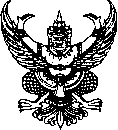 ส่วนราชการ     สำนักงานปลัดองค์การบริหารส่วนตำบลโคกสะอาด                                     ที่   กส ๗3501/	วันที่             เมษายน 2563  เรื่อง  รายงานการประมาณความเสี่ยงการทุจริตประจำปี ๒๕๖๓เรียน	นายกองค์การบริหารส่วนตำบลโคกสะอาด	ตามที่ องค์การบริหารส่วนตำบลโคกสะอาด  ได้ดำเนินการประเมินความเสี่ยงการดำเนินงานและการปฏิบัติหน้าที่ที่อาจจะก่อให้เกิดการทุจริตหรือก่อให้เกิดการขัดกันระหว่างผลประโยชน์ส่วนตนกับผลประโยชน์ส่วนรวมของหน่วยงานนั้น	บัดนี้ สำนักปลัดได้ดำเนินการประเมินความเสี่ยงการทุจริตเป็นที่เรียบร้อยแล้ว  จึงขอรายงานผลการประเมินความเสี่ยงการดำเนินงานและการปฏิบัติหน้าที่  ตามรายละเอียดแนบท้ายนี้	จึงเรียบมาเพื่อโปรดทราบ(นางพัชรินทร์  เวสสุกรรม)นักจัดการงานทั่วไปการประเมินความเสี่ยงการทุจริตประจำปี งบประมาณ พ.ศ. 2563องค์การบริหารส่วนตำบลโคกสะอาด ผู้จัดทำคำอธิบาย ขอความร่วมมือทุกท่านตอบแบบประเมินฉบับนี้ ตามความเป็นจริงเรียงลำดับหัวข้อต่อไปนี้ โดยใช้ตัวเลขกำกับในช่องลำดับที่ตัวอย่างคำตอบทุกคำตอบ ไม่มีข้อผิดหรือถูก ผู้จัดทำ ทำจัดทำขึ้นเพื่อประกอบการประเมินคุณธรรมและความโปร่งใสในการดำเนินงาน (Integrity and Transparency Assessment) ขององค์กรปกครองส่วนท้องถิ่น ประจำปีงบประมาณ พ.ศ. 2563 ตัวชี้วัดที่ 10 การป้องกันการทุจริต ข้อ O36 และ O37 ผลจากการตอบแบบประเมิน ผู้จัดทำจะนำไปวิเคราะห์ผล เพื่อหาแนวทางในการป้องกันความเสี่ยงต่อไป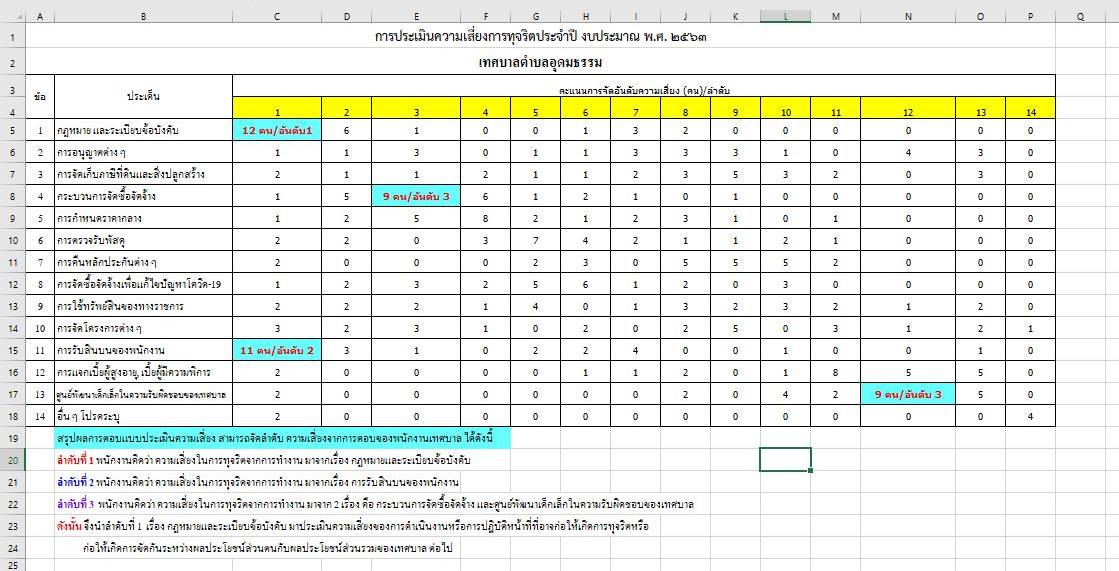 จากการให้พนักงาน   เรียงลำดับหัวข้อการประเมินความเสี่ยงการทุจริตประจำปี เพื่อจัดลำดับความเสี่ยงที่อาจจะก่อให้เกิดการทุจริตในการปฏิบัติงานนั้น ผลสรุป เรื่อง กฎหมาย และระเบียบข้อบังคับ ถูกจัดเป็นอันดับที่ 1  ที่จะก่อให้เกิดการทุจริตในการปฏิบัติงาน ผู้จัดทำ จึงนำประเด็นดังกล่าวมาสอบถามต่อ เพื่อทราบว่ากฎหมายฉบับ          ใดที่พนักงาน คิดว่าเมื่อนำมาใช้ในการปฏิบัติงาน จะก่อให้เกิดความเสี่ยงในการทุจริตมากที่สุดต่อไปคำอธิบาย ขอความร่วมมือทุกท่านตอบแบบประเมินฉบับนี้ ตามความเป็นจริงเรียงลำดับหัวข้อต่อไปนี้ ที่ท่านคิดว่าอาจก่อให้เกิดการทุจริตหรือก่อให้เกิดการขัดแย้งกันระหว่างผลประโยชน์ส่วนตนกับผลประโยชน์ส่วนรวมของหน่วยงาน โดยใช้ตัวเลขกำกับในช่องลำดับที่ ตัวอย่างคำตอบทุกคำตอบ ไม่มีข้อผิดหรือถูก ผู้จัดทำ ทำจัดทำขึ้นเพื่อประกอบการประเมินคุณธรรมและความโปร่งใสในการดำเนินงาน (Integrity and Transparency Assessment) ขององค์กรปกครองส่วนท้องถิ่น ประจำปีงบประมาณ พ.ศ. 2563 ตัวชี้วัดที่ 10 การป้องกันการทุจริต ข้อ O36 แสดงผลการประเมินความเสี่ยงของการดำเนินงานหรือการปฏิบัติหน้าที่ที่อาจก่อให้เกิดการทุจริตหรือก่อให้เกิดการขัดแย้งกันระหว่างผลประโยชน์ส่วนตนกับผลประโยชน์ส่วนรวมของหน่วยงาน ข้อ O37 แสดงการดำเนินการหรือกิจกรรมที่แสดงถึงการจัดการความเสี่ยงของการดำเนินการในกรณีที่อาจก่อให้เกิดการทุจริตหรือก่อให้เกิดก่อให้เกิดการขัดแย้งกันระหว่างผลประโยชน์ส่วนตนกับผลประโยชน์ส่วนรวมของหน่วยงานผลจากการตอบแบบประเมิน ผู้จัดทำจะนำไปวิเคราะห์ผล เพื่อหาแนวทางในการป้องกันความเสี่ยงต่อไปการประเมินความเสี่ยงการทุจริตประจำปี งบประมาณ พ.ศ. 2563องค์การบริหารส่วนตำบลโคกสะอาดผลการตอบแบบประเมินเพื่อจัดลำดับความเสี่ยง ในประเด็น เรื่อง กฎหมาย และระเบียบข้อบังคับ สรุปได้ว่า พนักงานองค์การบริหารส่วนตำบลโคกสะอาด จัดลำดับความเสี่ยงที่จะก่อให้เกิดการทุจริตในการปฏิบัติงาน ประจำปีงบประมาณ พ.ศ. 2563 3 อันดับ ได้ดังนี้อันดับที่ 1 ระเบียบกระทรวงมหาดไทยว่าด้วยค่าใช้จ่ายในการฝึกอบรม และการเข้ารับการฝึกอบรมของเจ้าหน้าที่ท้องถิ่น พ.ศ. 2557อันดับที่ 2 มี 3 เรื่อง ได้แก่	   - พระราชบัญญัติอำนวยความสะดวกในการพิจารณาอนุญาตของทางราชการ พ.ศ. 2558             - พระราชบัญญัติการจัดซื้อจัดจ้างและการบริหารพัสดุภาครัฐ พ.ศ. 2560             - กฎกระทรวงให้บังคับใช้ผังเมืองรวมจังหวัดกาฬสินธุ์ พ.ศ. 2560	อันดับที่ 3 พระราชบัญญัติข้อมูลข่าวสารของทางการราชการ พ.ศ. 2540จากผลสรุปครั้งนี้ จึงได้นำ อันดับที่ 1 ระเบียบกระทรวงมหาดไทยว่าด้วยค่าใช้จ่ายในการฝึกอบรม และการเข้ารับการฝึกอบรมของเจ้าหน้าที่ท้องถิ่น พ.ศ. 2557              ไปวิเคราะห์ผลเพื่อหาสาเหตุ ว่าในตัวระเบียบข้อนี้ ข้อใดที่พนักงานคาดว่าจะก่อให้เกิดการทุจริตต่อการปฏิบัติหน้าที่มากที่สุดลำดับที่ประเด็นความเสี่ยง1กฎหมาย และระเบียบข้อบังคับ3กระบวนการจัดซื้อจัดจ้าง2การกำหนดราคากลางลำดับที่ประเด็นความเสี่ยงกฎหมาย และระเบียบข้อบังคับการอนุญาตต่าง ๆการจัดเก็บภาษีที่ดินและสิ่งปลูกสร้างกระบวนการจัดซื้อจัดจ้างการกำหนดราคากลางการตรวจรับพัสดุการคืนหลักประกันต่าง ๆการจัดซื้อจัดจ้างเพื่อแก้ไขปัญหาโควิด-19การใช้ทรัพย์สินของทางราชการการจัดโครงการต่าง ๆการรับสินบนของพนักงานการแจกเบี้ยผู้สูงอายุ, เบี้ยผู้มีความพิการศูนย์พัฒนาเด็กเล็กในความรับผิดชอบของเทศบาลอื่น ๆ โปรดระบุลำดับที่ประเด็นความเสี่ยง1พระราชบัญญัติระเบียบบริหารงานบุคคลท้องถิ่น พ.ศ. 25423พระราชบัญญัติเทศบาล ฉบับที่ 14 พ.ศ. 25622พระราชบัญญัติการจัดซื้อจัดจ้างและการบริหารพัสดุภาครัฐ พ.ศ. 2560ลำดับที่ประเด็นความเสี่ยงพระราชบัญญัติเทศบาล ฉบับที่ 14 พ.ศ. 2562ระเบียบกระทรวงมหาดไทยว่าด้วยการรับเงิน การเบิกจ่ายเงิน การฝากเงิน การรักษาเงินและการตรวจเงินของ อปท. (ฉบับที่ 4) พ.ศ. 2561ระเบียบกระทรวงมหาดไทยว่าด้วยการตั้งงบประมาณของ อปท. ระเบียบกระทรวงมหาดไทยว่าด้วยค่าใช้จ่ายในการเดินทางไปราชการของเจ้าหน้าที่ท้องถิ่น (ฉบับที่ 4) พ.ศ. 2561ระเบียบกระทรวงมหาดไทยว่าด้วยค่าใช้จ่ายในการฝึกอบรม และการเข้ารับการฝึกอบรมของเจ้าหน้าที่ท้องถิ่น พ.ศ. 2557พระราชบัญญัติระเบียบบริหารงานบุคคลท้องถิ่น พ.ศ. 2542พระราชบัญญัติข้อมูลข่าวสารของทางการราชการ พ.ศ. 2540พระราชบัญญัติอำนวยความสะดวกในการพิจารณาอนุญาตของทางราชการ พ.ศ. 2558พระราชบัญญัติความผิดทางละเมิดของเจ้าหน้าที่ พ.ศ. 2539พระราชบัญญัติการจัดซื้อจัดจ้างและการบริหารพัสดุภาครัฐ พ.ศ. 2560ระเบียบกระทรวงการคลังว่าด้วยการจัดซื้อจัดจ้างและการบริหารพัสดุภาครัฐ พ.ศ. 2560พระราชบัญญัติควบคุมอาคาร พ.ศ. 2563กฎกระทรวงให้บังคับใช้ผังเมืองรวมจังหวัดกาฬสินธุ์ พ.ศ. 2560ข้อประเด็นคะแนนการจัดอันดับความเสี่ยง (คน)/ลำดับคะแนนการจัดอันดับความเสี่ยง (คน)/ลำดับคะแนนการจัดอันดับความเสี่ยง (คน)/ลำดับคะแนนการจัดอันดับความเสี่ยง (คน)/ลำดับคะแนนการจัดอันดับความเสี่ยง (คน)/ลำดับคะแนนการจัดอันดับความเสี่ยง (คน)/ลำดับคะแนนการจัดอันดับความเสี่ยง (คน)/ลำดับคะแนนการจัดอันดับความเสี่ยง (คน)/ลำดับคะแนนการจัดอันดับความเสี่ยง (คน)/ลำดับคะแนนการจัดอันดับความเสี่ยง (คน)/ลำดับคะแนนการจัดอันดับความเสี่ยง (คน)/ลำดับคะแนนการจัดอันดับความเสี่ยง (คน)/ลำดับคะแนนการจัดอันดับความเสี่ยง (คน)/ลำดับข้อประเด็น123456789101112131พระราชบัญญัติเทศบาล ฉบับที่ 14 พ.ศ. 256220004540320362ระเบียบกระทรวงมหาดไทยว่าด้วยการรับเงิน การเบิกจ่ายเงิน การฝากเงิน การรักษาเงินและการตรวจเงินของ อปท. (ฉบับที่ 4) พ.ศ. 256191350631010003ระเบียบกระทรวงมหาดไทยว่าด้วยการตั้งงบประมาณของ อปท. 1222543042021ข้อประเด็นคะแนนการจัดอันดับความเสี่ยง (คน)/ลำดับคะแนนการจัดอันดับความเสี่ยง (คน)/ลำดับคะแนนการจัดอันดับความเสี่ยง (คน)/ลำดับคะแนนการจัดอันดับความเสี่ยง (คน)/ลำดับคะแนนการจัดอันดับความเสี่ยง (คน)/ลำดับคะแนนการจัดอันดับความเสี่ยง (คน)/ลำดับคะแนนการจัดอันดับความเสี่ยง (คน)/ลำดับคะแนนการจัดอันดับความเสี่ยง (คน)/ลำดับคะแนนการจัดอันดับความเสี่ยง (คน)/ลำดับคะแนนการจัดอันดับความเสี่ยง (คน)/ลำดับคะแนนการจัดอันดับความเสี่ยง (คน)/ลำดับคะแนนการจัดอันดับความเสี่ยง (คน)/ลำดับคะแนนการจัดอันดับความเสี่ยง (คน)/ลำดับข้อประเด็น123456789101112134ระเบียบกระทรวงมหาดไทยว่าด้วยค่าใช้จ่ายในการเดินทางไปราชการของเจ้าหน้าที่ท้องถิ่น (ฉบับที่ 4) พ.ศ. 256112728003014015ระเบียบกระทรวงมหาดไทยว่าด้วยค่าใช้จ่ายในการฝึกอบรม และการเข้ารับการฝึกอบรมของเจ้าหน้าที่ท้องถิ่น พ.ศ. 2557242130000213206พระราชบัญญัติระเบียบบริหารงานบุคคลท้องถิ่น พ.ศ. 25420000442422371ข้อประเด็นคะแนนการจัดอันดับความเสี่ยง (คน)/ลำดับคะแนนการจัดอันดับความเสี่ยง (คน)/ลำดับคะแนนการจัดอันดับความเสี่ยง (คน)/ลำดับคะแนนการจัดอันดับความเสี่ยง (คน)/ลำดับคะแนนการจัดอันดับความเสี่ยง (คน)/ลำดับคะแนนการจัดอันดับความเสี่ยง (คน)/ลำดับคะแนนการจัดอันดับความเสี่ยง (คน)/ลำดับคะแนนการจัดอันดับความเสี่ยง (คน)/ลำดับคะแนนการจัดอันดับความเสี่ยง (คน)/ลำดับคะแนนการจัดอันดับความเสี่ยง (คน)/ลำดับคะแนนการจัดอันดับความเสี่ยง (คน)/ลำดับคะแนนการจัดอันดับความเสี่ยง (คน)/ลำดับคะแนนการจัดอันดับความเสี่ยง (คน)/ลำดับข้อประเด็น123456789101112137พระราชบัญญัติข้อมูลข่าวสารของทางการราชการ พ.ศ. 254000020045129428พระราชบัญญัติอำนวยความสะดวกในการพิจารณาอนุญาตของทางราชการ พ.ศ. 2558000101514104219พระราชบัญญัติความผิดทางละเมิดของเจ้าหน้าที่ พ.ศ. 2539121003356202410พระราชบัญญัติการจัดซื้อจัดจ้างและการบริหารพัสดุภาครัฐ พ.ศ. 2560966012131000011ระเบียบกระทรวงการคลังว่าด้วยการจัดซื้อจัดจ้างและการบริหารพัสดุภาครัฐ พ.ศ. 256041053221100100ข้อประเด็นคะแนนการจัดอันดับความเสี่ยง (คน)/ลำดับคะแนนการจัดอันดับความเสี่ยง (คน)/ลำดับคะแนนการจัดอันดับความเสี่ยง (คน)/ลำดับคะแนนการจัดอันดับความเสี่ยง (คน)/ลำดับคะแนนการจัดอันดับความเสี่ยง (คน)/ลำดับคะแนนการจัดอันดับความเสี่ยง (คน)/ลำดับคะแนนการจัดอันดับความเสี่ยง (คน)/ลำดับคะแนนการจัดอันดับความเสี่ยง (คน)/ลำดับคะแนนการจัดอันดับความเสี่ยง (คน)/ลำดับคะแนนการจัดอันดับความเสี่ยง (คน)/ลำดับคะแนนการจัดอันดับความเสี่ยง (คน)/ลำดับคะแนนการจัดอันดับความเสี่ยง (คน)/ลำดับคะแนนการจัดอันดับความเสี่ยง (คน)/ลำดับข้อประเด็น1234567891011121312พระราชบัญญัติควบคุมอาคาร พ.ศ. 2563200121081344213กฎกระทรวงให้บังคับใช้ผังเมืองรวมจังหวัดกาฬสินธุ์ พ.ศ. 256022011120333110